Klinker Paket 1 Golv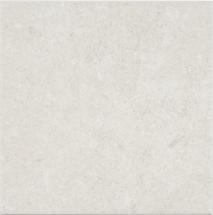 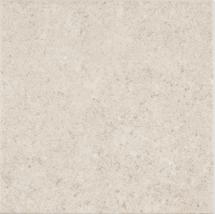    Skärgård Vit 15x15                                                      Skärgård Beige 15x15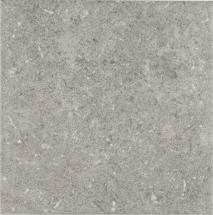 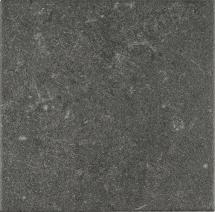   Skärgård Grå 15x15                                                    Skärgård Svart 15x15 Kakel Paket 1 Vägg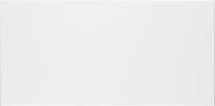   CENTRO Vit Blank 20x40                                             CENTRO Vit Matt 20x40